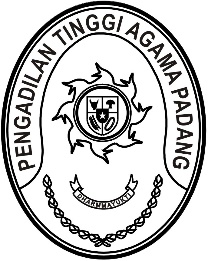 Nomor     	: W3-A/           /KP.04.5/12/2022	Desember 2022Lampiran	: -Perihal	:	UndanganYth. Dra. Hj. Rosliani, S.H., M.A.Sehubungan dengan akan dilaksanakannya acara Perpisahan Hakim Tinggi, Panitera dan Pegawai Pengadilan Tinggi Agama Padang, maka kami mengundang Saudara beserta suami untuk hadir pada acara tersebut yang Insya Allah akan dilaksanakan pada:Hari/Tanggal	:	Jum’at/ 9 Desember 2022Jam	:	10.00 WIB s.d. selesai Tempat	:	Pengadilan Tinggi Agama Padang,		Jl. By Pass KM. 24, Anak Air, PadangPakaian	:	BatikPakaian Istri	: 	BatikDemikian disampaikan, atas kehadirannya diucapkan terima kasih.Wassalam,									Wakil Ketua,									Dr. Drs. Hamdani S, S.H. M.H.I.		NIP. 195602121984031001Tembusan:Ketua Pengadilan Tinggi Agama Padang (sebagai laporan).Nomor     	: W3-A/           /KP.04.5/12/2022	Desember 2022Lampiran	: -Perihal	:	UndanganYth. Drs. Abd. Khalik, S.H., M.H.	Sehubungan dengan akan dilaksanakannya acara Perpisahan Hakim Tinggi, Panitera dan Pegawai Pengadilan Tinggi Agama Padang, maka kami mengundang Saudara beserta istri untuk hadir pada acara tersebut yang Insya Allah akan dilaksanakan pada:Hari/Tanggal	:	Jum’at/ 9 Desember 2022Jam	:	10.00 WIB s.d. selesai Tempat	:	Pengadilan Tinggi Agama Padang,		Jl. By Pass KM. 24, Anak Air, PadangPakaian	:	BatikPakaian Istri	: 	BatikDemikian disampaikan, atas kehadirannya diucapkan terima kasih.Wassalam,									Wakil Ketua,									Dr. Drs. Hamdani S, S.H. M.H.I.		NIP. 195602121984031001Tembusan:Ketua Pengadilan Tinggi Agama Padang (sebagai laporan).Nomor     	: W3-A/           /KP.04.5/12/2022	Desember 2022Lampiran	: -Perihal	:	UndanganYth. Fadhliamin, S.SI.Sehubungan dengan akan dilaksanakannya acara Perpisahan Hakim Tinggi, Panitera dan Pegawai Pengadilan Tinggi Agama Padang, maka kami mengundang Saudara beserta istri untuk hadir pada acara tersebut yang Insya Allah akan dilaksanakan pada:Hari/Tanggal	:	Jum’at/ 9 Desember 2022Jam	:	10.00 WIB s.d. selesai Tempat	:	Pengadilan Tinggi Agama Padang,		Jl. By Pass KM. 24, Anak Air, PadangPakaian	:	BatikPakaian Istri	: 	BatikDemikian disampaikan, atas kehadirannya diucapkan terima kasih.Wassalam,									Wakil Ketua,									Dr. Drs. Hamdani S, S.H. M.H.I.		NIP. 195602121984031001Tembusan:Ketua Pengadilan Tinggi Agama Padang (sebagai laporan).